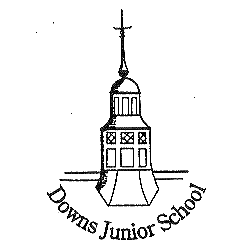 Deputy HeadteacherDowns Junior SchoolRugby Road, BrightonBN1 6EDContract Type: PermanentSalary Band:	 Leadership L12-L16Salary:		 £58,105 - £64,225Closing Date:	 9am, Thurs 26 Jan, 2023Interview Date: Week commencing Mon 6 Feb, 2023Starting:	 Mon 17 April 2023 (Ideally) or September 2023Downs Junior is a very popular four form entry community school that serves a diverse group of brilliant pupils and our extended community. We are seeking to appoint a strong and effective leader who will assist in ensuring our pupils continue to receive an ‘outstanding’ educational experience. The successful candidate will:have the best outcomes for our pupils at heart, with specific responsibility for Safeguardinghave a clear understanding of what constitutes high quality Teaching and Learning, with a proven track record of success in classroom practicebe responsible for Curriculum Developmentbe a successful leader, with a commitment to supporting our caring and talented staff, through an effective CPD programmebe a true team player, and work alongside the head teacher, the SLT and the governors, in making key strategic decisions that will best serve our supportive community.If successful, you would be working with a fantastic group of children who continue to develop their own love of learning with a talented group of hard-working and dedicated staff (but who also know how to enjoy themselves!)with supportive governors, who care about the schoolin a stimulating, attractive and safe learning environment in a well maintained Victorian Grade 2 listed buildingin an inclusive environment where all are respected and challenged to achieve,with a CPD programme that will lead to the next stage of your successful career.Prospective candidates are encouraged to visit the school prior to the 26th January 2023. To arrange a visit, please contact  Jacqui Rice, email jacquirice@downsjun.brighton-hove.sch.uk, tel: 01273 558422For online applications or to download a pack go to: www.jobs.brighton-hove.gov.uk, or contact Jacqui Rice, School Business Manager email: jacquirice@downsjun.brighton-hove.sch.ukCompleted application forms to be returned to the school by, 9am, Thursday 26th January 2023. Shortlisting and notification of successful candidates Monday 30th January 2023. Interviews will be held week beginning Monday 6th February 2023. CVs will not be accepted.Downs Junior is committed to safeguarding and promoting the welfare of children and expect all staff and volunteers to share this commitment. Please note that this post is exempt from the Rehabilitation of Offenders Act 1974 and is subject to a Disclosure & Barring Service (DBS).
